KANGURKI , MISIEponiedziałek 21.06.2020r  Temat:  ZABAWY ZE SŁONKIEMWitam was wszystkich i serdecznie zapraszam do zabaw ze słonkiem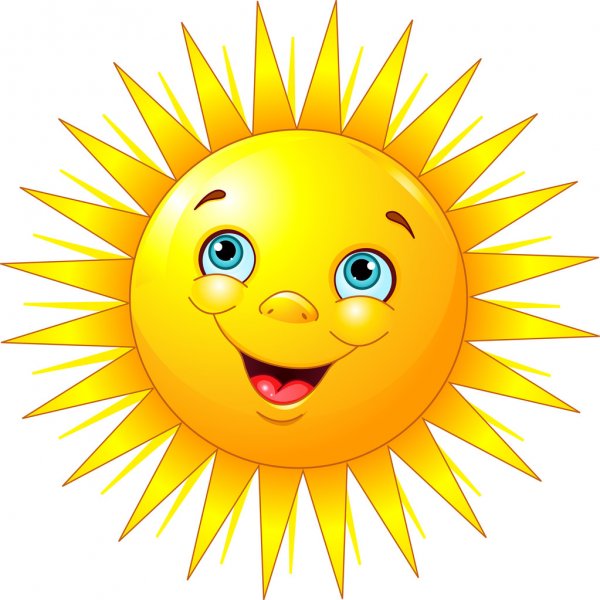 Posłuchajcie wierszyka „Słońce” Czy wy wiecie, czy wy wiecie?Słońce to zwykła gwiazda przecież!A jakie jest słońce?Gorące!I nie patrz oczkami na słońce!Bo ono jest bardzo rażące!Dlaczego słońce jest żółte?Bo jest gwiazdą ognistą!Dlaczego tak mocno świeci?Bo jest  ściśnięte przecież!A czemu sie robi czerwone?No bo nie będzie przecież zielone!A co nam daje słońce?Ciepłe morza i plaże gorące.A kiedy najwięcej grzeje?Latem, gdy nad morzem szalejesz!Rodzicu przeczytaj dziecku wiersz i porozmawiaj z nim o jego treści .Poproś swoje dziecko, żeby narysowało słońce.Gimnastyka dla Misia. Zakręć ruletką i baw się wesoło:https://wordwall.net/pl/resource/1116960/gimnastyka/gimnastyka-dla-misia Słuchanie piosenki  „Słoneczko rozchmurz buzie”.  Pobaw się przy piosence z rodzicami.       https://www.youtube.com/watch?v=pqfnkSTExccDLA CHĘTNYCH DZIECI -SŁONECZNE KARTY PRACY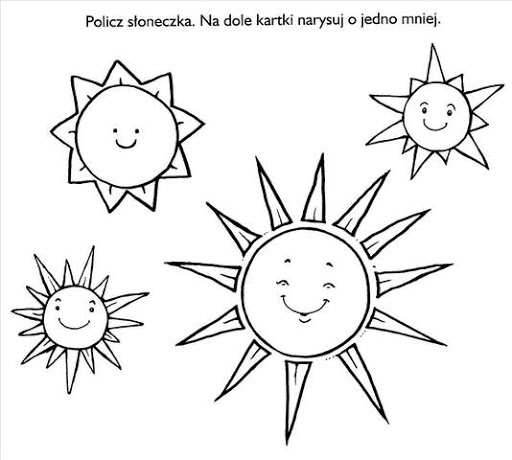 POKOLORUJ SŁONECZKO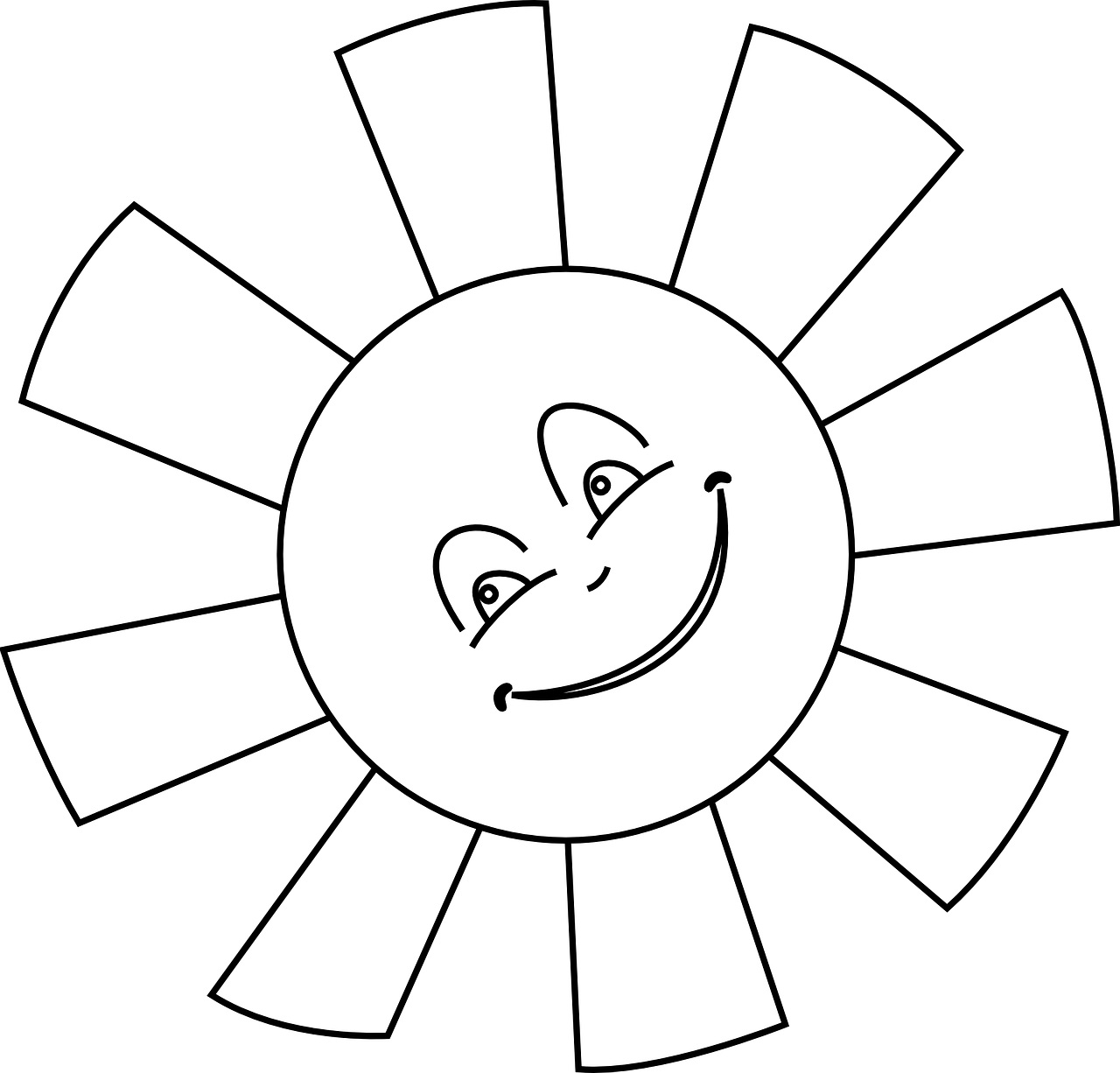 POLICZ SŁONECZKA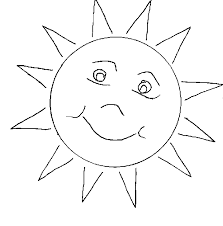 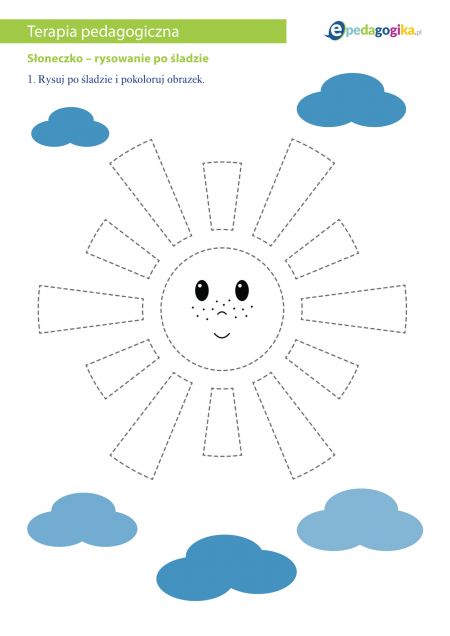 DZIĘKUJĘ ZA DZISIEJSZE SPOTKANIE ZAPRASZAM NA JUTRO. POZDRAWIAM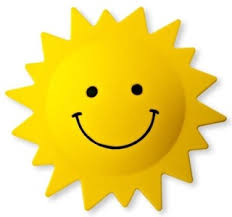 